Chinese New Year Worksheet – World Book Kids 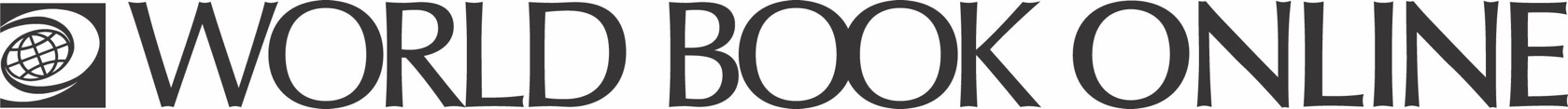 Learn more about the Chinese New Year celebration on World Book Online.  Find It! 1. What is Chinese New Year? ________________________________________________________________ 2. Where is Chinese New Year celebrated? ________________________________________________________________ 3. When is Chinese New Year? ________________________________________________________________________________________________________________________________4. How is Chinese New Year celebrated?	________________________________________________________________________________________________________________________________________________________________________________________________5. How long does the celebration last?________________________________________________________________ Did you know?The Chinese calendar is divided into months based on when the moon appears. Family reunions are an important aspect of the New Year celebrations. Places are set at the table for absent family members to symbolise the unity of the family.Gifts of money in red envelopes are given to children to wish them luck and wealth in the New Year.